Zizzy says, “It’s okay to have asthma. I do too.”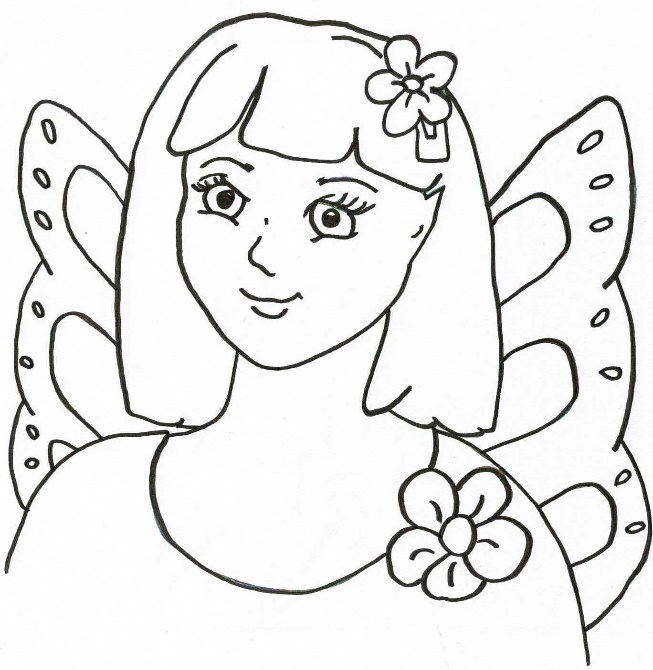 